March 25, 2022VIA U. S. MAIL	Interested and Adjacent Neighbors                Re:  4400 W. Broad – Alliance Residential           Dear Ladies and Gentleman:                My firm is working with Alliance Residential in reference to a proposed development on approximately 5.73 acres located generally at 4400 W. Broad, in Henrico County, Virginia, as shown on the attached map.  We are requesting from Henrico County a Provisional Use Permit to permit a multi-family development.  A small portion of the property is located in the City of Richmond, along W. Broad Street.  No rezoning or application is needed for the City portion of the property in order to construct apartments.  To provide you with additional information and answer any questions, we have scheduled an all-virtual community meeting to be held via Zoom on April 4, 2022 at 6:30 p.m. If you wish to participate in the meeting, please go to our zoning website at https://www.rvazoning.com to register. YOU MUST REGISTER IN ADVANCE TO ATTEND THE VIRTUAL MEETING.  Once you register, you will receive an email with a link to the Zoom meeting.  Once on the RVAzoning.com website, go to “Find your Case” and click on “Alliance - Broad”.  Once in that section, you will see the link for the April 4th meeting. You will also see additional information about our zoning request and have the opportunity to leave comments that will simultaneously be forwarded to our office and the Henrico County Planning Department.If you do not wish to participate, no further action is needed.  In the meantime, if you have any questions or concerns, please feel free to reach out to me at acondlin@rothjackson.com or (804) 977-3373.Sincerely,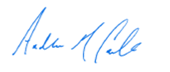 						Andrew M. CondlinEnclosure